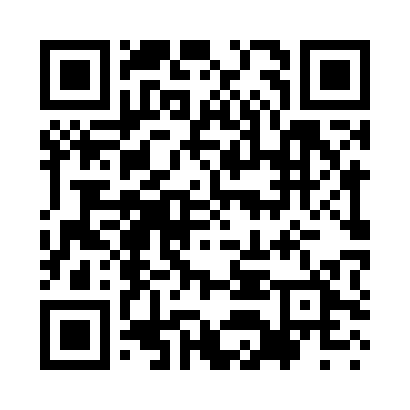 Prayer times for Cutral Co, ArgentinaWed 1 May 2024 - Fri 31 May 2024High Latitude Method: NonePrayer Calculation Method: Muslim World LeagueAsar Calculation Method: ShafiPrayer times provided by https://www.salahtimes.comDateDayFajrSunriseDhuhrAsrMaghribIsha1Wed6:508:201:344:246:478:122Thu6:518:211:344:236:468:113Fri6:518:221:344:226:458:104Sat6:528:231:344:216:438:095Sun6:538:241:344:216:428:086Mon6:548:251:334:206:418:077Tue6:558:261:334:196:408:078Wed6:558:271:334:186:398:069Thu6:568:281:334:176:388:0510Fri6:578:291:334:166:378:0411Sat6:588:301:334:166:368:0312Sun6:588:311:334:156:358:0213Mon6:598:311:334:146:358:0214Tue7:008:321:334:136:348:0115Wed7:018:331:334:136:338:0016Thu7:018:341:334:126:328:0017Fri7:028:351:334:116:317:5918Sat7:038:361:334:116:307:5819Sun7:048:371:334:106:307:5820Mon7:048:381:334:096:297:5721Tue7:058:381:344:096:287:5722Wed7:068:391:344:086:287:5623Thu7:068:401:344:086:277:5624Fri7:078:411:344:076:267:5525Sat7:088:421:344:076:267:5526Sun7:088:421:344:066:257:5427Mon7:098:431:344:066:257:5428Tue7:098:441:344:066:247:5329Wed7:108:451:344:056:247:5330Thu7:118:451:354:056:237:5331Fri7:118:461:354:056:237:53